  MADONAS NOVADA PAŠVALDĪBA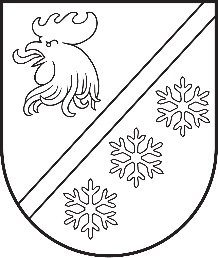 Reģ. Nr. 90000054572Saieta laukums 1, Madona, Madonas novads, LV-4801 t. 64860090, e-pasts: pasts@madona.lv ___________________________________________________________________________MADONAS NOVADA PAŠVALDĪBAS DOMESLĒMUMSMadonā2023. gada 30. novembrī						        	     		      Nr. 759									    (protokols Nr. 22, 36. p.)Par finansējuma piešķiršanu Ošupes pagasta pārvaldei frontālā iekrāvēja iegādeiOšupes pagasta pārvaldes īpašumu uzturēšanas nodaļa ceļu uzturēšanu veic dalīti. Gan saviem spēkiem, gan izmantojot vietējo zemnieku piedāvātos pakalpojumus. Lai samazinātu pakalpojumu apjomus, nodaļas esošo tehniku nepieciešams aprīkot ar frontālo iekrāvēju, bez kura šobrīd ir jāpielāgojas zemnieku darba grafikam, lai veiktu ceļu labošanas darbus. Frontālais iekrāvējs ļaus pašiem izvest nepieciešamo ceļu labošanas materiālu nepieciešamajās vietās un ar savu tehniku to izlīdzināt.Ošupes pagasta budžeta tāmē ielu uzturēšanai no budžeta ir izveidojies ietaupījums 2500,00 EUR apmērā. Veicot tirgus izpēti, lētākais piedāvājums iesniegts no SIA “Politeh” Kopējās izmaksas ar uzstādīšanu 4230,00. Lai iegādātos to nepieciešams papildus finansējums 1730,00 EUR apmērā.Noklausījusies sniegto informāciju, ņemot vērā 15.11.2023. Uzņēmējdarbības, teritoriālo un vides jautājumu komitejas un 22.11.2023. Finanšu un attīstības komitejas atzinumus, atklāti balsojot: PAR – 17 (Aigars Šķēls, Aivis Masaļskis, Andris Dombrovskis, Andris Sakne, Artūrs Čačka, Artūrs Grandāns, Arvīds Greidiņš, Gunārs Ikaunieks, Guntis Klikučs, Iveta Peilāne, Kaspars Udrass, Māris Olte, Rūdolfs Preiss, Sandra Maksimova, Valda Kļaviņa, Vita Robalte, Zigfrīds Gora), PRET – NAV, ATTURAS – NAV, Madonas novada pašvaldības dome NOLEMJ:Piešķirt finansējumu frontālā iekrāvēja iegādei Ošupes pagasta pārvaldei 1730.00 EUR apmērā no Madonas novada pašvaldības nesadalītajiem līdzekļiem, kas ņemti no Ošupes pagasta pārvaldes 2022. gada atlikuma.Līdzekļus iegrozīt Ošupes pagasta ielu uzturēšanā no budžeta Pamatbudžeta tāmē (Dimensijas uzskaites kods 1104.2) Pamatkapitāla veidošana, tehnoloģiskas iekārtas un mašīnas kods 5220.Domes priekšsēdētāja vietnieks				            Z. Gora	Šrubs 28374223ŠIS DOKUMENTS IR ELEKTRONISKI PARAKSTĪTS AR DROŠU ELEKTRONISKO PARAKSTU UN SATUR LAIKA ZĪMOGU